Выпуск № 10 (373)17 марта 2021 годаМУНИЦИПАЛЬНЫХ ПРАВОВЫХ АКТОВБУТУРЛИНОВСКОГО ГОРОДСКОГО ПОСЕЛЕНИЯБУТУРЛИНОВСКОГО МУНИЦИПАЛЬНОГО РАЙОНАВОРОНЕЖСКОЙ ОБЛАСТИВ сегодняшнем номере Вестника публикуются нормативные правовые акты Бутурлиновского городского поселения.__________________________________________________________________Утвержден решением Совета народных          отпечатан в администрации Бутурлиновскогодепутатов Бутурлиновского городского          городского поселения по адресу: пл. Воли, 1поселения № 314 от 22.04.2009 года.               г. Бутурлиновка, Воронежская область, 397500Тираж: 15 экз. Объем: 8 листовБесплатноОтветственный за выпуск: Рачкова Л.А.учредитель: администрация Бутурлиновского городского поселения  Бутурлиновского муниципального района Воронежской областиСОДЕРЖАНИЕ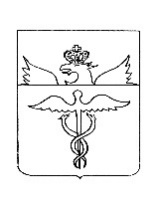 АдминистрацияБутурлиновского городского поселенияБутурлиновского муниципального районаВоронежской областиПостановлениеот 17.03.2021 г. № 100г. БутурлиновкаО назначении аукционаВ соответствии со статьями 39.11, 39.12 Земельного кодекса Российской Федерации от 25.10.2001 года № 136-ФЗ, Уставом Бутурлиновского городского поселения Бутурлиновского муниципального района Воронежской области, администрация Бутурлиновского городского поселенияПОСТАНОВЛЯЕТ:1. Провести 20 апреля 2021 года в 10 час. 00 мин. в здании администрации Бутурлиновского городского поселения Бутурлиновского муниципального района Воронежской области по адресу: Воронежская область, Бутурлиновский район, город Бутурлиновка, пл. Воли, 1, аукцион, открытый по составу участников и форме подачи заявок, по продаже:Лот № 1:– право на заключение договора аренды земельного участка с кадастровым номером 36:05:0100064:30, площадью 918 (девятьсот восемнадцать) кв. метров, расположенного: Воронежская область, р-н Бутурлиновский, г. Бутурлиновка, пл. Воли, 10 «А», относящегося к категории земель – земли населенных пунктов, с разрешенным использованием – для общественно-деловых целей (под складами), для объектов жилой застройки, сроком на 10 лет.	2. Утвердить: 2.1. По Лоту № 1:2.1.1. Начальную цену лота (ежегодный размер арендной платы), на основании отчета независимого оценщика № 137-20-С, в сумме 13000 (тринадцать тысяч) рублей 00 копеек.2.1.2. Величину задатка в размере 100 % от начальной цены лота в сумме 13000 (тринадцать тысяч) рублей 00 копеек.2.1.3. Величину повышения начальной цены (шаг аукциона) в размере 3% от начальной цены лота в сумме 390 (триста девяносто) рублей 00 копеек.2.2. Срок подачи заявок на участие в аукционе: с 18.03.2021 года по 14.04.2021 года (включительно), заявки принимаются по адресу: Воронежская область, Бутурлиновский район, город Бутурлиновка, пл.  Воли, 1, с 8 час. 00 мин. до 17 час. 00 мин (кроме субботы и воскресенья).2.3. Место и дата подписания протокола рассмотрения заявок на участие в аукционе: Воронежская область, Бутурлиновский район, город Бутурлиновка, пл. Воли, 1, 16 апреля 2021 года.2.4. Место и дата подведения итогов аукциона: Воронежская область, Бутурлиновский район, город Бутурлиновка, пл. Воли, 1, 20 апреля 2021 года.3. Осуществить размещение извещения о проведении аукциона в порядке, установленном уставом Бутурлиновского городского поселения, для официального опубликования (обнародования) муниципальных правовых актов и на официальном сайте Российской Федерации для размещения информации о проведении торгов — www.torgi.gov.ru.4. Контроль за исполнением настоящего постановления возложить на заместителя главы администрации Бутурлиновского городского поселения                Е.Н. Буткова.Глава администрацииБутурлиновского городского поселения                        	    А.В. ГоловковИНФОРМАЦИОННОЕ СООБЩЕНИЕ15 марта 2021 года в 14 часов 00 минут в актовом зале администрации Бутурлиновского городского поселения по адресу: Воронежская область, город Бутурлиновка, площадь Воли, 1 состоялись публичные слушания по обсуждению проекта изменений и дополнений в Устав Бутурлиновского городского поселения Бутурлиновского муниципального района Воронежской области.В публичных слушаниях приняли участие депутаты Совета народных депутатов Бутурлиновского городского поселения и жители поселения.На публичных слушаниях одобрен представленный проект внесения изменений и дополнений в Устав Бутурлиновского городского поселения Бутурлиновского муниципального района Воронежской области.ЗАКЛЮЧЕНИЕпо результатам проведения публичных слушаний по проекту изменений и дополнений в Устав Бутурлиновского городского поселения Бутурлиновского муниципального района Воронежской областиг. Бутурлиновка                                                                       от 15.03.2021 г.На основании решения Совета народных депутатов Бутурлиновского городского поселения Бутурлиновского муниципального района Воронежской области от 11.02.2021 года №36 оргкомитету по проведению публичных слушаний по проекту изменений и дополнений в Устав Бутурлиновского городского поселения Бутурлиновского муниципального района Воронежской области было поручено организовать и провести публичные слушания с участием жителей Бутурлиновского городского поселения. Оргкомитетом данные публичные слушания с привлечением населения к участию в обсуждении и принятии решений по проекту изменений и дополнений в Устав Бутурлиновского городского поселения Бутурлиновского муниципального района Воронежской области были проведены 15.03.2021 года в 14 часов 00 мин. в администрации Бутурлиновского городского поселения по адресу: Воронежская область, город Бутурлиновка, пл. Воли, д.1.В рамках процедуры публичных слушаний по обсуждению проекта изменений и дополнений в Устав Бутурлиновского городского поселения Бутурлиновского муниципального района Воронежской области было проведено информирование общественности и заинтересованных сторон о начале процедуры публичных слушаний, о доступе к проекту изменений и дополнений в Устав.Решение Совета народных депутатов Бутурлиновского городского поселения Бутурлиновского муниципального района Воронежской области от 11.02.2021 г. №36 «О проекте изменений и дополнений в Устав Бутурлиновского городского поселения Бутурлиновского муниципального района Воронежской области» обнародовано путем вывешивания для всеобщего ознакомления в местах размещения текстов, о чем свидетельствует акт от 12.02.2021 г.С демонстрационными материалами по проекту изменений и дополнений в Устав также можно было ознакомиться в администрации Бутурлиновского городского поселения, на официальном сайте органов местного самоуправления Бутурлиновского городского поселения.В ходе обсуждения проекта изменений и дополнений в Устав участники публичных слушаний единогласно поддержали проект изменений и дополнений в Устав и рекомендовали его для утверждения на сессии Совета народных депутатов Бутурлиновского городского поселения Бутурлиновского муниципального района Воронежской области. По итогам публичных слушаний составлен протокол, который подписан председателем и секретарем публичных слушаний. В протоколе указаны: дата и место проведения публичных слушаний; количество присутствующих лиц; повестка дня; содержание выступлений. К протоколу приложен список всех зарегистрированных участников публичных слушаний.Председатель комиссии                                                                 Е.Н. КоржоваИНФОРМАЦИОННОЕ СООБЩЕНИЕ 15 марта 2021 года в администрации Бутурлиновского городского поселения состоялось собрание жителей города Бутурлиновка, являющихся старшими многоквартирных домов, председателями уличных комитетов и территориальных общественных самоуправлений, депутатами Совета народных депутатов Бутурлиновского городского поселения, представителями администрации Бутурлиновского городского поселения, в ходе которого были рассмотрены основные аспекты инициативного бюджетирования, принято решение об участии Бутурлиновского городского поселения в 2022 году в конкурсном отборе практик гражданских инициатив в рамках развития инициативного бюджетирования. Выбран механизм определения направления для участия в конкурсном отборе.ИНФОРМАЦИОННОЕ СООБЩЕНИЕ22 марта 2021 года состоится конференция (собрание) делегатов Бутурлиновского городского поселения Бутурлиновского муниципального района Воронежской области по обсуждению вопросов участия в конкурсном отборе  практик гражданских инициатив в рамках развития инициативного бюджетирования на территории Бутурлиновского городского поселения Бутурлиновского муниципального района Воронежской области.Извещение о проведении аукционаАдминистрация Бутурлиновского городского поселения Бутурлиновского муниципального района Воронежской области сообщает о проведении 20 апреля 2021 года в 10 час. 00 мин. аукциона, открытого по составу участников и по форме подачи заявок.Основание проведения аукциона –постановление администрации Бутурлиновского городского поселения Бутурлиновского муниципального района Воронежской области № 100 от _17.03.2021 г.Организатор аукциона –администрация Бутурлиновского городского поселения Бутурлиновского муниципального района Воронежской области.Собственник земельного участка по Лоту № 1 – Бутурлиновское городское поселение Бутурлиновского муниципального район Воронежской области.Дата начала приема заявок на участие в аукционе – 18.03.2021 г.Дата окончания приема заявок на участие в аукционе – 14.04.2021 г.Время и место приема заявок по рабочим дням с 18.03.2021 г. по 14.04.2021 г. (включительно) с 8.00 до 17.00 по адресу: Воронежская область, Бутурлиновский район, город Бутурлиновка, площадь Воли, 1, (кроме субботы и воскресенья), телефон (47361)2-59-89. Дата, время и место определения участников аукциона – 16.04.2021 года в 10 час. 00 мин. по московскому времени по адресу: Воронежская область, Бутурлиновский район, город Бутурлиновка, площадь Воли, 1.Дата, время и место проведения аукциона (дата подведения итогов аукциона) - 20 апреля 2021 г. в 10.00 по московскому времени по адресу: Воронежская область, Бутурлиновский район, город Бутурлиновка, площадь Воли, 1, актовый зал.Дата, время и порядок проведения осмотра земельного участка устанавливаются Организатором аукциона на основании поступивших заявок от заинтересованных лиц, при условии поступления данных заявок не позднее, чем за 3 дня до даты окончания приема заявок на участие в аукционе. Сведения о предмете аукционаПредмет аукциона: Лот № 1:– право на заключение договора аренды земельного участка с кадастровым номером 36:05:0100064:30, площадью 918 (девятьсот восемнадцать) кв. метров, расположенного: Воронежская область, р-н Бутурлиновский, г. Бутурлиновка, пл. Воли, 10 «А», относящегося к категории земель – земли населенных пунктов, с разрешенным использованием – для общественно-деловых целей (под складами), для объектов жилой застройки, сроком на 10 (десять) лет.Начальная цена лота (годовой размер арендной платы) – 13000 (тринадцать тысяч) рублей 00 копеек. Шаг аукциона – 390 (триста девяносто) рублей 00 копеек. Сумма задатка – 13000 (тринадцать тысяч) рублей 00 копеек.Технические условия подключения (технологического присоединения) объекта к сетям инженерно-технического обеспечения:Лот №1:1. Электрические сети:– максимальная нагрузка (мощность) - 15 кВт включительно, стоимость технологического присоединения составит 550 рублей. Технические условия на технологическое присоединение электроустановки к сетям АО «БЭСК» будут выданы владельцу земельного участка после подачи им заявления и заключения договора на технологическое присоединение. Срок действия технических условий составляет: 2 года со дня заключения договора об осуществлении технологического присоединения к электрическим сетям АО «Бутурлиновская электросетевая компания». Срок выполнения мероприятий по технологическому присоединению составляет не более 6 месяцев со дня заключения договора.2. Сети газораспределения:– возможность подключения (технологического присоединения) к сетям газораспределения Р < 0,003 МПа, по адресу: г. Бутурлиновка, пл. Воли, в соответствии с Правилами подключения (технологического присоединения) объектов капитального строительства к сетям газораспределения, утвержденными постановлением Правительства РФ от 30.12.2013г. №1314. Срок выполнения мероприятий по технологическому присоединению составляет 9 месяцев со дня заключения договора о подключении. Плата за подключение взимается согласно приказу Управления по государственному регулированию тарифов Воронежской области от 19.12.2019 г. № 55/49 «Об установлении стандартизированных тарифных ставок на покрытие расходов ОАО «Газпром газораспределение Воронеж», определяющих величину платы за технологическое присоединение газоиспользующего оборудования к сетям газораспределения на территории Воронежской области». С 01.01.2020 г. по 31.12.2020 г., составляет 59604,91 руб. (с учетом НДС) (для случаев, когда заявителями выступают физические лица) для газоиспользующего оборудования с максимальным расходом газа не превышающим 15 куб.м. в час при условии, что расстояние от газоиспользующего оборудования до сети газораспределения с проектным рабочим давлением не более 0,3 Мпа, составляет не более 200 м. при строительстве только газопровода-ввода. Технические условия подключения (технологического присоединения) объекта капитального строительства к сетям газораспределения будут выданы владельцу земельного участка после подачи им заявления, заключения договора о подключении и расчета потребного количества тепла и топлива. Срок действия технических условий подключения 3 года с момента их выдачи.3. Сети водоснабжения:– возможность подключения (технологического присоединения) к сетям водоснабжения объекта – отсутствуют.Предельные параметры разрешенного строительства определены Правилами землепользования и застройки Бутурлиновского городского поселения Бутурлиновского муниципального района Воронежской области, утвержденными решением Совета народных депутатов Бутурлиновского городского поселения Бутурлиновского муниципального района Воронежской области от 02.03.2010 г. № 370.Сроки подключения объектов капитального строительства к сетям инженерно-технического обеспечения определяются в соответствии с договорами на технологическое присоединение к сетям.Обременения использования земельных участков или ограничения их использования:Лот № 1–Земельный участок полностью расположен в границах зон с реестровыми номерами: 36:05-6.311 от 09.12.2019; 36:05-6.368 от 13.12.2019; 36:05-6.343 от 11.12.2019; 36:05-6.367 от 13.12.2019; 36:05-6.355 от 12.12.2019; 36:05-6.314 от 09.12.2019; 36:05-6.331 от 10.12.2019; 36:05-6.333 от 10.12.2019, вид/наименование: Защитная зона, тип: Прочие зоны с особыми условиями использования территории, номер: 1, дата решения: 25.06.2002, номер решения: 73-ФЗ (п. 3, 4 ст. 34.1), наименование ОГВ/ОМСУ: Президент Российской Федерации, источник официального опубликования: Российская газета”, № 116-117, 29.06.2002, дата решения: 03.09.2019, номер решения: 71-01-07/212, наименование ОГВ/ОМСУ: Управление по охране объектов культурного наследия Воронежской области, источник официального опубликования: Информационная система “Портал Воронежской области в сети Интернет”, http://www.govvrn.ru. Земельный участок полностью расположен в границах зоны с реестровым номером 36:05-8.16 от 16.12.2019, вид/наименование: Границы территории объекта культурного наследия регионального значения, номер: 1, дата решения: 21.11.2019, номер решения: 71-01-07/302, наименование ОГВ/ОМСУ: Управление по охране объектов культурного наследия Воронежской области, источник официального опубликования: Информационная система “Портал Воронежской области в сети Интернет”, http://www.govvrn.ru.С иными сведениями о земельных участках претенденты могут ознакомиться по месту приема заявок.Условия участия в аукционе1. Общие условия:Лицо, желающее участвовать в аукционе (далее — претендент), обязано осуществить следующие действия:- лично или через своего представителя подать письменную заявку одновременно с полным комплектом требуемых для участия в аукционе документов.Порядок внесения задатка и его возвратаЗадаток вносится в валюте Российской Федерации на счет Организатора аукциона по следующим реквизитам: Казначейский счет 03232643206081013100, Единый казначейский счет _____________, ОТДЕЛЕНИЕ ВОРОНЕЖ БАНКА РОСИИ//УФК по Воронежской области, г. Воронеж, БИК 012007084, ИНН 3605002908, КПП 360501001, УФК по Воронежской области (администрация Бутурлиновского городского поселения Бутурлиновского муниципального района Воронежской области л/с 05313001970), ОКТМО 20608101, с указанием ‒ задаток за участие в аукционе 20.04. 2021 г. лот №.Задаток вносится единым платежом.Документом, подтверждающим поступление задатка на счет Организатора аукциона, является выписка с этого счета.Задаток возвращается претенденту в следующих случаях и порядке:- в случае отказа Организатора аукциона от проведения аукциона, задаток возвращается претенденту в течение трех дней со дня принятия решения об отказе в проведении аукциона; - в случае отзыва заявки претендентом до окончания срока приема заявок задаток возвращается претенденту в течение трех рабочих дней со дня поступления Организатору аукциона отзыва заявки; - в случае если претендент не допущен к участию в аукционе, задаток возвращается в течение трех рабочих дней со дня оформления протокола рассмотрения заявок на участие в аукционе; - в случаях отзыва заявки претендентом позднее даты окончания приема заявок, а также, если участник аукциона не признан победителем, задаток возвращается в течение трех рабочих дней с даты подписания протокола о результатах аукциона; - в случае признания аукциона не состоявшимся организатор торгов в течение 3 рабочих дней со дня подписания протокола о результатах аукциона возвращает внесенный участниками несостоявшегося аукциона задаток. - в случае если победитель аукциона уклонился от подписания протокола о результатах аукциона, заключения договора аренды земельного участка, то внесенный победителем аукциона задаток ему не возвращается. Порядок подачи заявок на участие в аукционеОдно лицо имеет право подать только одну заявку на участие в аукционе.Заявки подаются, начиная с даты начала приема заявок до даты окончания приема заявок, указанных в настоящем извещении, путем вручения их Организатору аукциона.Заявка, поступившая по истечении срока ее приема, вместе с документами по описи, на которой делается отметка об отказе в принятии документов с указанием причины отказа, возвращается в день ее поступления претенденту или его уполномоченному представителю под расписку.Заявка считается принятой Организатором аукциона, если ей присвоен регистрационный номер, о чем на заявке делается соответствующая отметка.Заявки подаются и принимаются одновременно с полным комплектом требуемых для участия в аукционе документов.Заявитель имеет право отозвать принятую организатором аукциона заявку до дня окончания срока приема заявок, уведомив об этом в письменной форме организатора аукциона. Перечень документов, представляемых претендентами для участия в аукционе1) заявка на участие в аукционе по установленной в извещении о проведении аукциона форме с указанием банковских реквизитов счета для возврата задатка;2) копии документов, удостоверяющих личность заявителя (для граждан);3) надлежащим образом заверенный перевод на русский язык документов о государственной регистрации юридического лица в соответствии с законодательством иностранного государства в случае, если заявителем является иностранное юридическое лицо;4) документы, подтверждающие внесение задатка.Представление документов, подтверждающих внесение задатка, признается заключением соглашения о задатке.Указанные документы в части их оформления и содержания должны соответствовать требованиям законодательства Российской Федерации.Порядок определения участников аукционаВ указанный в настоящем извещении день определения участников аукциона Организатор аукциона рассматривает заявки и документы претендентов и устанавливает факт поступления от претендентов задатков на основании выписки (выписок) с соответствующего счета. По результатам рассмотрения заявок и документов Организатор аукциона принимает решение о признании претендентов участниками аукциона и о допуске к участию в аукционе.Претендент не допускается к участию в аукционе по следующим основаниям:1) непредставление необходимых для участия в аукционе документов или представление недостоверных сведений;2) не поступление задатка на дату рассмотрения заявок на участие в аукционе;3) подача заявки на участие в аукционе лицом, которое в соответствии с настоящим Кодексом и другими федеральными законами не имеет права быть участником конкретного аукциона, покупателем земельного участка или приобрести земельный участок в аренду;4) наличие сведений о заявителе, об учредителях (участниках), о членах коллегиальных исполнительных органов заявителя, лицах, исполняющих функции единоличного исполнительного органа заявителя, являющегося юридическим лицом, в реестре недобросовестных участников аукциона. Претендент, допущенный к участию в аукционе, приобретает статус участника аукциона с момента оформления Организатором аукциона протокола рассмотрения заявок.В случае, если на основании результатов рассмотрения заявок на участие в аукционе принято решение об отказе в допуске к участию в аукционе всех заявителей или о допуске к участию в аукционе и признании участником аукциона только одного заявителя, аукцион признается несостоявшимся.В случае, если аукцион признан несостоявшимся и только один заявитель признан участником аукциона, организатор торгов в течение десяти дней со дня подписания протокола рассмотрения заявок направляет заявителю три экземпляра подписанного проекта договора купли-продажи (аренды) земельного участка. При этом договор купли-продажи (аренды) земельного участка заключается по начальной цене предмета аукциона.В случае, если по окончании срока подачи заявок на участие в аукционе подана только одна заявка на участие в аукционе или не подано ни одной заявки на участие в аукционе, аукцион признается несостоявшимся. Если единственная заявка на участие в аукционе и заявитель, подавший указанную заявку, соответствуют всем требованиям и указанным в извещении о проведении аукциона условиям аукциона, организатор торгов в течение десяти дней со дня рассмотрения указанной заявки направляет заявителю три экземпляра подписанного проекта договора купли-продажи (аренды) земельного участка. При этом договор купли-продажи (аренды) земельного участка заключается по начальной цене предмета аукциона.В этих случаях договор купли-продажи (аренды) земельного участка заключается в срок не ранее 10 дней со дня размещения протокола рассмотрения заявок на участие в аукционе на официальном сайте и не позднее 30 дней со дня направления заявителю проекта договора купли-продажи (аренды) земельного участка.Порядок проведения аукциона, порядок определения победителя аукционаАукцион проводится в указанном в настоящем извещении месте, в соответствующие день и час. При проведении аукциона Организатор аукциона вправе осуществлять фотосъемку, аудио- и видеозапись. Аукцион ведет аукционист. Аукцион начинается с оглашения аукционистом наименования, основных характеристик, начальной цены лота, "шага аукциона", который является неизменным в течение всего аукциона, и порядка проведения аукциона. Участникам аукциона выдаются пронумерованные билеты, которые они поднимают после оглашения аукционистом начальной цены лота и каждой очередной цены в случае, если участники аукциона готовы купить лот в соответствии с этой ценой. Каждую последующую цену аукционист назначает путем увеличения текущей цены на "шаг аукциона". После объявления очередной цены аукционист называет номер билета участника аукциона, который первым поднял билет, и указывает на этого участника аукциона. Затем аукционист объявляет следующую цену в соответствии с "шагом аукциона". При отсутствии участников аукциона, готовых купить лот в соответствии с названной аукционистом ценой, аукционист повторяет эту цену 3 раза. Если после троекратного объявления очередной цены ни один из участников аукциона не поднял билет, аукцион завершается. Победителем аукциона признается участник аукциона, предложивший наибольшую цену за земельный участок или наибольший размер ежегодной арендной платы за земельный участок. По завершении аукциона аукционист объявляет о продаже лота, называет цену проданного лота и номер билета победителя аукциона.Результаты аукциона оформляются протоколом о результатах аукциона, который является документом, удостоверяющим право победителя на заключение договора аренды земельного участка. Порядок заключения договора.Организатор аукциона направляет победителю аукциона или единственному принявшему участие в аукционе его участнику три экземпляра подписанного проекта договора купли-продажи или проекта договора аренды земельного участка в десятидневный срок со дня составления протокола о результатах аукциона.Договор заключается в течение тридцати дней со дня направления победителю аукциона проектов указанных договоровНе допускается заключение указанных договоров ранее чем через десять дней со дня размещения информации о результатах аукциона на официальном сайте.Организатор торгов вправе отказаться от проведения аукциона, не позднее, чем за 3 дня до 20.04.2021 г.Аукцион признается несостоявшимся в случае, если:- в аукционе участвовало менее двух участников; - после троекратного объявления начальной цены лота ни один из участников не поднял билет; - победитель аукциона уклонился от подписания протокола о результатах аукциона, заключения договора  аренды земельного участка. Все иные вопросы, касающиеся проведения аукциона, не нашедшие отражения в настоящем извещении, регулируются действующим законодательством Российской Федерации.Образец описи:ОПИСЬдокументов, представленных _________________________________________________________________________________________________________________________________________________________________________ в администрацию Бутурлиновского городского поселения Бутурлиновского муниципального района Воронежской области для участия в аукционе 15.04.2021 г.      ___________                                       ________________                                 ___________________   (дата)                                                        (подпись)                                                (ф.и.о.)ПРОЕКТ ДОГОВОРА АРЕНДЫ ПО ЛОТУ № 1:ДОГОВОР № ___аренды земельного участка Город Бутурлиновка, Бутурлиновский район, Воронежская область, Российская Федерация_____________________________  две тысячи двадцать первого годаАдминистрация Бутурлиновского городского поселения Бутурлиновского муниципального района Воронежской области, в лице главы администрации Бутурлиновского городского поселения Бутурлиновского муниципального района Воронежской области _________________, действующего на основании Устава Бутурлиновского городского поселения Бутурлиновского муниципального района Воронежской области, юридический адрес: Воронежская область, город Бутурлиновка, площадь Воли, 1,  именуемая в дальнейшем «Арендодатель», с одной стороныи ________________,  именуемый в дальнейшем «Арендатор», с другой стороны, заключили настоящий Договор о нижеследующем:1. ПРЕДМЕТ ДОГОВОРА И ЦЕЛЬ АРЕНДЫ.1.1. Арендодатель предоставляет, а Арендатор принимает в аренду земельный участок с кадастровым номером 36:05:0100064:30, площадью 918 (девятьсот восемнадцать) кв. метров, расположенный: Воронежская область, р-н Бутурлиновский, г. Бутурлиновка, пл. Воли, 10 «А» относящийся к категории земель ‒ земли населенных пунктов, с разрешенным использованием ‒ для общественно-деловых целей (под складами), для объектов жилой застройки, далее «Участок».1.2. Приведенное описание целей использования Участка является окончательным и именуется в дальнейшем «Разрешенным использованием».1.3. Участок осмотрен Арендатором и признан им удовлетворяющим потребности Арендатора, так что Арендатор не имеет, и не будет иметь в будущем никаких претензий к Арендодателю по качеству и возможности использования Участка.2.   ОСОБЫЕ УСЛОВИЯ ДОГОВОРА.2.1. Договор субаренды земельного Участка, заключенный на срок более 1 года, а также договор передачи Арендатором своих прав и обязанностей по Договору подлежит государственной регистрации в Бобровском межмуниципальном отделе Управления Федеральной службы государственной регистрации, кадастра и картографии по Воронежской области. Арендатор обязан уведомить Арендодателя о передаче прав и обязанностей по договору третьему лицу после совершения соответствующей сделки в письменной форме.2.2. Земельный участок полностью расположен в границах зон с реестровыми номерами: 36:05-6.311 от 09.12.2019; 36:05-6.368 от 13.12.2019; 36:05-6.343 от 11.12.2019; 36:05-6.367 от 13.12.2019; 36:05-6.355 от 12.12.2019; 36:05-6.314 от 09.12.2019; 36:05-6.331 от 10.12.2019; 36:05-6.333 от 10.12.2019, вид/наименование: Защитная зона, тип: Прочие зоны с особыми условиями использования территории, номер: 1, дата решения: 25.06.2002, номер решения: 73-ФЗ (п. 3, 4 ст. 34.1), наименование ОГВ/ОМСУ: Президент Российской Федерации, источник официального опубликования: Российская газета”, № 116-117, 29.06.2002, дата решения: 03.09.2019, номер решения: 71-01-07/212, наименование ОГВ/ОМСУ: Управление по охране объектов культурного наследия Воронежской области, источник официального опубликования: Информационная система “Портал Воронежской области в сети Интернет”, http://www.govvrn.ru. Земельный участок полностью расположен в границах зоны с реестровым номером 36:05-8.16 от 16.12.2019, вид/наименование: Границы территории объекта культурного наследия регионального значения, номер: 1, дата решения: 21.11.2019, номер решения: 71-01-07/302, наименование ОГВ/ОМСУ: Управление по охране объектов культурного наследия Воронежской области, источник официального опубликования: Информационная система “Портал Воронежской области в сети Интернет”, http://www.govvrn.ru.Вид ограничения (обременения): Ограничения прав на земельный участок, предусмотренные статьями 56, 56.1 Земельного кодекса Российской Федерации.2.3. Срок действия договора субаренды не превышает срок действия Договора аренды.2.4. При досрочном расторжении Договора договор субаренды земельного участка прекращает свое действие.2.5. Расходы по государственной регистрации Договора, а также изменений и дополнений к нему возлагаются на Арендатора.3. СРОК ДЕЙСТВИЯ ДОГОВОРА.3.1. Настоящий договор заключается сроком на 10 (десять) лет, с  __.__.2021г.  до  __.__.2031г.4. РАЗМЕР И УСЛОВИЯ ВНЕСЕНИЯ АРЕНДНОЙ ПЛАТЫ.4.1. Размер годовой арендной платы за земельный участок составляет __________________ ____________________________________________________________________________________.4.2. Арендная плата за использование Участка уплачивается Арендатором ежеквартально не позднее 25 числа первого месяца квартала.4.3. Арендная плата по Договору вносится Арендатором на соответствующий расчетный счет,  наименование платежа — за аренду земельного участка.Банковские реквизиты  для перечисления: получатель: УФК по Воронежской области (администрация Бутурлиновского муниципального района Воронежской области л/сч 04313032240), ИНН  3605002369, КПП 360501001, Казначейский счет  03100643000000013100, Единый казначейский счет 40102810945370000023, ОТДЕЛЕНИЕ ВОРОНЕЖ БАНКА РОСИИ//УФК по Воронежской области, г. Воронеж, БИК  012007084, КБК  91411105013130000120, ОКТМО – 20608101, наименование платежа — за аренду земельного участка по договору №___ от __.__.__г. за период.   4.4. По истечении установленных сроков уплаты арендной платы невнесенная сумма считается недоимкой бюджета соответствующего муниципального образования и взыскивается с начислением неустойки (пени) в размере 0,1% от неуплаченной суммы арендной платы за каждый день просрочки.4.5. Неиспользование Участка Арендатором не может служить основанием не внесения арендной   платы.4.6.Размер ежегодной арендной платы может быть пересмотрен арендодателем в одностороннем порядке в связи с решениями органов государственной власти Воронежской области, утверждающих результаты государственной кадастровой оценки земель различных категорий в Воронежской области,в случае перевода земельного участка из одной категории в другую и изменения вида разрешенного использования земельного участка, а также в связи с проведением рыночной оценки стоимости земельного участка, но не чаще одного раза в год.5. ПРАВА И ОБЯЗАННОСТИ АРЕНДОДАТЕЛЯ.5.1. Арендодатель имеет право:5.1.1. Досрочно расторгнуть настоящий Договор в случае:- не внесения арендной платы более двух сроков подряд;- использования земельного Участка не в соответствии с разрешенным использованием, а также не использования (не освоения) Участка в течении сроков, установленных настоящим Договором;- использования Участка способами, ухудшающими экологическую обстановку и качественные характеристики Участка;- в иных предусмотренных действующим законодательством случаях.5.1.2. На беспрепятственный доступ на территорию арендуемого Участка с целью его осмотра на предмет соблюдения условий Договора и в целях контроля за использованием и охраной земель Арендатором.5.1.3. На возмещение убытков, причиненных ухудшением качества Участка и экологической обстановки в результате хозяйственной деятельности Арендатора, а также по иным основаниям, предусмотренным законодательством Российской Федерации. 5.2. Арендодатель обязан:5.2.1. Выполнять в полном объеме все условия Договора.5.2.2. Передать Арендатору земельный участок в состоянии, соответствующем условиям Договора.5.2.3. Не вмешиваться в хозяйственную деятельность Арендатора, если она не противоречит условиям Договора и земельному законодательству Российской Федерации.5.2.4. Письменно в десятидневный срок уведомить Арендатора об изменении номеров счетов для перечисления арендной платы.6. ПРАВА И ОБЯЗАННОСТИ АРЕНДАТОРА.6.1. Арендатор имеет право:6.1.1. Использовать Участок в соответствии с условием его предоставления.6.2.  Арендатор обязан:6.2.1. Эффективно использовать полученный в аренду земельный участок в соответствии с его целевым назначением.6.2.2. В десятидневный срок с даты подписания Договора обратиться с заявлением о государственной регистрации в соответствующий орган юстиции в порядке, установленным федеральным законом. В случае отсутствия государственной регистрации настоящего Договора аренды по истечении 2-х месяцев с момента его подписания, наличия задолженности по арендной плате, Арендодатель имеет право взыскать с Арендатора суммы неосновательного обогащения, равные размеру арендной платы, а также проценты за использование чужими денежными средствами в соответствии со ст. 395, 1107 ГК РФ.6.2.3. Своевременно в соответствии с Договором вносить арендную плату в установленные договором сроки, предоставлять Арендодателю документы (сведения) об уплате арендной платы.6.2.4. Не допускать ухудшения экологической обстановки на арендуемом Участке и прилегающих территориях в результате своей хозяйственной деятельности.6.2.5. После окончания срока действия Договора передать Участок Арендодателю в состоянии и качестве не хуже первоначального.6.2.6. Обеспечивать представителям Арендодателя, органам государственного контроля за использованием и охраной земель свободный доступ на Участок.6.2.7. В случае изменения адреса или иных реквизитов в десятидневный срок направить Арендодателю письменное уведомление об этом. В случае неисполнения данной обязанности Арендатором, заказная корреспонденция, направленная Арендатору по старому почтовому адресу, считается полученной.6.2.8. Соблюдать специально установленный режим использования земель, не нарушать права других землепользователей.6.2.9. Не препятствовать юридическим лицам, осуществляющим (на основании существующего решения уполномоченного органа власти) геодезические, геологоразведочные, землеустроительные и другие исследования и изыскания в проведении этих работ.7. ОТВЕТСТВЕННОСТЬ СТОРОН.7.1. В случае неисполнения одной из сторон (Нарушившая Сторона) должным образом обязательства по Договору (Нарушение), другая Сторона направляет Нарушившей Стороне письменное уведомление, в котором будут изложены с надлежащими подробностями факты, составляющие основу Нарушения. В случае не устранения Нарушения в установленные сроки соответствующая сторона имеет право обратиться в суд. Нарушение, которое может быть устранено в оговоренные Сторонами сроки, не влечёт за собой расторжение Договора.7.2. Арендодатель имеет право взыскать с Арендатора штраф в случае использования земельного участка не по целевому назначению в размере суммы годовой арендной платы за календарный год, в котором было выявлено использование земельного участка не по целевому назначению.7.3. Ответственность Сторон за нарушение обязательств по Договору, вызванных действием обстоятельств непреодолимой силы, регулируется законодательством Российской Федерации.8. ОБСТОЯТЕЛЬСТВА НЕПРЕОДОЛИМОЙ СИЛЫ.8.1. Под обстоятельствами непреодолимой силы понимаются форс-мажорные обстоятельства,  такие как пожар, наводнение, гражданские беспорядки, военные действия и т.д., препятствующие одной из Сторон исполнять свои обязанности по Договору, что освобождает её от ответственности за неисполнение этих обязательств. Об этих обязательствах каждая из Сторон обязана немедленно известить другую. Сообщение должно быть подтверждено документом, выданным уполномоченным на то государственным органом. При продолжительности форс-мажорных обстоятельств свыше двух месяцев или при не устранении последствий этих обстоятельств в течение двух месяцев, Стороны должны встретиться для выработки взаимоприемлемого решения, связанного с продолжением действия Договора.9. РАССМОТРЕНИЕ СПОРОВ.9.1. Земельные споры, возникающие при исполнении настоящего Договора, разрешаются в порядке, установленном действующим законодательством.10. ИЗМЕНЕНИЕ, РАСТОРЖЕНИЕ И ПРЕКРАЩЕНИЕ ДОГОВОРА АРЕНДЫ.10.1. Изменения, дополнения и поправки к условиям Договора аренды будут действительны только тогда, когда они сделаны в письменной форме и подписаны уполномоченными представителями договаривающихся Сторон, кроме случаев, упомянутых в Договоре.10.2. Договор может быть расторгнут по требованию Арендодателя, по решению суда на основании и в порядке, установленном гражданским законодательством, а также в случаях, указанных в п. 5.1.1. 10.3. При прекращении Договора Арендатор обязан вернуть Арендодателю Участок в надлежащем состоянии.10.4. Реорганизация Арендодателя, а также перемена собственника Участка, не являются основанием для одностороннего расторжения Договора. 11. ДОПОЛНИТЕЛЬНЫЕ УСЛОВИЯ ДОГОВОРА.11.1. Арендатор подтверждает Арендодателю, что на день подписания Договора у Арендатора отсутствовали ответственность или обязательства какого-либо рода, которые могли послужить причиной для расторжения Договора, и что он имеет право заключить Договор без каких-либо иных разрешений. Каждая из сторон подтверждает, что она получила все необходимые разрешения для вступления в Договор аренды, и что лица, подписавшие его, уполномочены на это.11.2. Настоящий Договор составлен в трех экземплярах, имеющих одинаковую юридическую силу, из которых один экземпляр находится у Арендодателя, второй экземпляр находится у Арендатора, третий экземпляр направляется в Бобровский межмуниципальный отдел Управления Федеральной службы государственной регистрации, кадастра и картографии по Воронежской области.12. ЮРИДИЧЕСКИЕ АДРЕСА И ПОДПИСИ СТОРОН.1Постановление администрации Бутурлиновского городского поселения от 17.03.2021 года №100 «О назначении аукциона»2Информационное сообщение о результатах публичных слушаний по обсуждению проекта изменений и дополнений в Устав Бутурлиновского городского поселения Бутурлиновского муниципального района Воронежской области3Информационное сообщение о выборе механизма определения направления проекта для участия в конкурсном отборе практик гражданских инициатив в рамках развития инициативного бюджетирования на территории Бутурлиновского городского поселения Бутурлиновского района Воронежской области4Информационное сообщение о проведении собрания граждан (делегатов) по обсуждению вопросов участия в конкурсном отборе практик гражданских инициатив5Извещение о проведении аукционаЗАЯВКА НА УЧАСТИЕв аукционе 20.04.2021 года___________________________________________________________________________________________(для юридического лица - полное наименование, местонахождение; ИНН, ОГРН, для физического лица - ФИО, место___________________________________________________________________________________________жительства, паспортные данные, ИНН; для всех - банковские реквизиты для возврата задатка, номер контактного телефона)___________________________________________________________________________________________(далее — Претендент), в лице _________________________________________________________________,                                                            (должность, Ф.И.О. руководителя)действующего на основании __________________________________________________________________, тел.______________1. Ознакомившись с информационным сообщением о проведении аукциона 20.04.2021 г., по продаже ___________________________________________________________________________________________,                                                                      (описание объекта продажи-лота) прошу принять настоящую заявку на участие в аукционе по продаже права аренды лота №___.2. Претендент обязуется:- соблюдать условия проведения аукциона, предусмотренные в информационном сообщении об аукционе, ст. 39.12 Земельного кодекса РФ;- в случае признания победителем аукциона подписать договор купли-продажи (аренды) земельного участка.3. Претендент осведомлен о состоянии земельного участка, порядке и сроках отзыва настоящей заявки, праве организатора аукциона отказаться от проведения аукциона не позднее, чем за 5 дней до назначенной даты проведения аукциона, и согласен с тем, что организатор аукциона не несёт ответственности за ущерб, который может быть причинен Претенденту отменой аукциона, если данные действия предусмотрены федеральным законодательством и иными нормативными правовыми актами.4. В соответствии со ст. 9 Федерального закона от 27.07. 2006 г. № 152-ФЗ «О персональных данных» даю                                                                                 (для всех заявителей кроме юр.лиц) согласие  администрации Бутурлиновского городского поселения Бутурлиновского  муниципального  района  Воронежской  области на автоматизированную, а также без использования средств автоматизации обработку моих персональных данных, а именно совершение действий, предусмотренных п. 3 ст. 3 Федерального закона от 27.07.2006 г. № 152-ФЗ «О персональных данных»,  включая сбор, запись, систематизацию, накопление, хранение, уточнение (обновление, изменение), извлечение, использование, передачу (распространение, предоставление, доступ), обезличивание, блокирование, удаление, уничтожение персональных данных. Настоящее согласие действует со дня его подписания до дня отзыва в письменной форме. Настоящее согласие может быть отозвано полностью или в части путем представления в администрацию Бутурлиновского городского поселения Бутурлиновского муниципального района Воронежской области заявления в простой письменной форме.Приложение: _____________________________________________________________________Претендент (его полномочный представитель): ____________ _______________________                                                           М.П.                   (подпись)                     (ФИО)«_____»________________ 2021 г. Отметка о принятии заявки: ______________________________________________________                                                                       (дата, время, регистрационный номер) Представитель администрации Бутурлиновского городского поселения Бутурлиновскогомуниципального района                                  ____________ _______________________                                                                                (подпись)                      (ФИО)№п/пНаименование документаКоличествоэкземпляровКоличество листов1Заявка112Копия квитанции об оплате задатка 113Копия паспорта (стр.2-5)114Копия лицевого счета11Арендодатель:Администрация Бутурлиновского городского поселения Бутурлиновского муниципального района Воронежской области397500, Воронежская обл., г. Бутурлиновка, пл. Воли, 1.ИНН/КПП 3605002908/360501001л/с 03313001970р/с 03231643206081013100к/с 40102810945370000023Отделение Воронеж банка России // УФК по Воронежской областиГлава администрации Бутурлиновского городского поселения__________________ /А.В. Головков /М.П.  Арендатор: